Volunteer Boat School Educator Job Description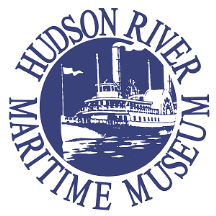 Time Frame:  Year-round
Paid Position: No
Hours: flexible, 3-8 hour shifts, weekdays and weekendsThe Hudson River Maritime Museum (HRMM) in Kingston, NY is seeking active, outgoing, and friendly volunteers with a passion for woodworking and informal teaching to serve as volunteer Boat School Educators for adult and high school classes and after school programs at the Riverport Wooden Boat School.As a Boat School Educator, you are the face of the Riverport Wooden Boat School, interacting with adult and youth students and the general public. You are sharing your love of maritime history, woodworking, and boating with others.  Boat School Educators are vital to the success of the Riverport Wooden Boat School. You will assist Boat School Instructors with classes, teaching shop safety, woodworking, and wooden boat construction and restoration. As volunteers, you give freely of your time to assist adults and youth in understanding the basic principles of woodworking as well as instilling a love of wooden boats. Some Boat School Educators also work as volunteer boat restorers, assisting with the restoration of donated boats. RequirementsThe ideal volunteer Boat School Educator will have had past experience working in a shop environment, have a background in woodworking or boat maintenance and repair, and enjoy working with the general public and as part of a team.A teaching degree and/or prior teaching experience is a plus, but not required. You should be able to work together with lead instructors and other volunteers. Adult and youth classes are taught weekdays during the day and evenings and adult classes on weekends and evenings. Scheduling is flexible for assisting with youth programs as they are ongoing throughout the school year. For adult classes, commitment to the entire class is preferred.  ResponsibilitiesYou are responsible for conducting yourself in accordance with shop rules, including dressing and acting safely and appropriately and cleaning up after yourself. You are also responsible for assisting lead instructors in ensuring that students of all ages conduct themselves in accordance with shop rules and in a safe manner.  Following instructions from lead instructors and working as part of a team is a key part of this position.TrainingFull training is provided by Riverport Wooden Boat School staff, including specific training by lead instructors for specific courses.You must attend at least two training sessions (introduction and in-depth) to be certified to use the shop. To Apply Please go to www.hrmm.org/volunteer to download an application form or apply online, or pick one up from the museum.E-mail your completed form (a Microsoft Word Document) to:  volunteer@hrmm.orgORApply online at www.hrmm.org/volunteerORMail or return in person to:Hudson River Maritime Museum
50 Rondout Landing
Kingston, NY 12401About HRMMThe Hudson River Maritime Museum is a 501(c)3 non-profit organization dedicated to the interpretation and preservation of the maritime heritage of the Hudson River, its tributaries, and related industries. For more information, visit www.hrmm.org.